КОЛЛЕКТИВНЫЙ ДОГОВОРакционерного общества "Росжелдорпроект" на 2018 год1. Основные понятияКоллективный договор, Договор - правовой акт, регулирующий социально-трудовые отношения в акционерном обществе "Росжелдорпроект", заключаемый между Работниками и Работодателем в лице их представителей.Работники - физические лица, состоящие в трудовых отношениях с акционерным обществом «Росжелдорпроект».Работодатель, Общество - акционерное общество «Росжелдорпроект» (АО «Росжелдорпроект»), юридическое лицо, вступившее в трудовые отношения с Работниками.Представитель Работников - Первичная профсоюзная организация РОСПРОФЖЕЛ Общества, включая профсоюзные организации филиалов Общества и объединяющая более половины работников, включая её выборные органы: председатель и профсоюзный комитет, действующие на основании Устава Российского профессионального союза железнодорожников и транспортных строителей.Представитель Работодателя - Генеральный директор Общества, а также уполномоченные им в установленном законодательством Российской Федерации порядке руководители филиалов Общества, а также лица, уполномоченные Работодателем исполнять функции Представителя Работодателя и действующие от имени Общества на основании доверенности.Филиал Общества - обособленное подразделение Общества, осуществляющее все его функции или их часть, в том числе функции представительства.Центральный аппарат Общества - структурное подразделение Общества, обеспечивающее управленческие функции и координирующее деятельность всех подразделений (филиалов) Общества, в состав которого входят исполнительный орган Общества (генеральный директор), его заместители и подчиненные им подразделения.Неработающие пенсионеры - лица, уволенные в связи с выходом на пенсию из Общества, ОАО «РЖД» или до 1 октября 2003 года из организаций федерального железнодорожного транспорта, имущество которых внесено в уставный капитал АО «Росжелдорпроект», и из действующих в них организаций РОСПРОФЖЕЛ, находящиеся на ветеранском учете в Обществе и не состоящие на дату предоставления гарантий, предусмотренных настоящим Договором, в трудовых отношениях с любым работодателем.К неработающим пенсионерам также относятся лица, уволенные в связи с сокращением численности или штата, но не ранее чем за два года до наступления пенсионного возраста, которым по предложению органов службы занятости при отсутствии возможности для трудоустройства досрочно назначена трудовая пенсия по старости, по достижении ими общеустановленного пенсионного возраста.РОСПРОФЖЕЛ - Российский профессиональный союз железнодорожников и транспортных строителей.Организации железнодорожного транспорта - МПС СССР, МПС РФ, ОАО «РЖД», его дочерние и зависимые Общества, а также созданные на его базе организации, имущество которых вошло в состав уставного капитала ОАО «РЖД».2. Общие положенияДоговор заключен между Работниками и Работодателем в лице их представителей.Основными целями Договора являются повышение эффективности работы Общества, усиление социальной ответственности Сторон за результаты производственно-экономической и финансовой деятельности Общества, обеспечение роста благосостояния и уровня социальной защиты Работников.Договор заключен на основании Конституции Российской Федерации, Трудового кодекса Российской Федерации, «Отраслевого соглашения по организациям железнодорожного транспорта на 2017-2019 годы», иных нормативных актов РоссийскойФедерации, регламентирующих взаимоотношения Сторон в области проведения коллективных переговоров и заключения коллективных договоров.Законы и другие нормативные правовые акты Российской Федерации, принятые в период действия Договора, улучшающие положение Работников, с момента вступления их в силу расширяют действие соответствующих положений Договора.Действие Договора распространяется на Работников, Работодателя, а также на выборных и штатных работников соответствующих профсоюзных организаций Российского профессионального союза железнодорожников и транспортных строителей, действующих в АО «Росжелдорпроект» и иных лиц, указанных в договоре. Работники, не являющиеся членами профсоюза, могут уполномочить орган первичной профсоюзной организации представлять их интересы во взаимоотношениях с работодателем по вопросам индивидуальных трудовых отношений и непосредственно связанных с ними отношений на условиях, установленных первичной профсоюзной организацией.Гарантии, льготы и компенсации, предусмотренные Договором, предоставляются неработающим пенсионерам, не состоящим на дату получения указанных гарантий, льгот и компенсаций, в трудовых отношениях с каким-либо работодателем.Условия Договора являются обязательными для исполнения во всех Филиалах и иных структурных подразделениях Общества. По разделам Договора, в которых не указывается конкретный размер льготы и компенсации, Работодателем (его филиалами, по согласованию с Центральным аппаратом Общества) могут быть приняты внутренние нормативные акты с учетом мотивированного мнения профсоюзной организации (или по согласованию с Представителем Работников) в соответствии с действующим трудовым законодательством Российской Федерации.Ни одна из Сторон Договора не может в течение срока его действия в одностороннем порядке изменить или прекратить выполнение принятых обязательств.Текст Договора доводится до Работников Общества под роспись.3. Обеспечение эффективности работы и усиление социальной ответственности за результаты производственно-экономической и финансовой деятельностиСтороны, признавая, что стабильная работа Общества и благополучие Работников взаимосвязаны, заинтересованы в создании и поддержании гармоничных отношений, атмосферы взаимопонимания и доверия на основе норм деловой этики на всех уровнях социально-партнерских отношений, поиске путей решений возникающих спорных вопросов путем переговоров.В проведении социальной политики Общество особое внимание уделяет формированию высокой социальной ответственности в коллективах за результаты производственно-экономической и финансовой деятельности Общества. Усиление социальной ответственности за результаты работы рассматривается Обществом как важное направление повышения эффективности работы, обеспечения экономического роста, устойчивого и стабильного развития Общества.Основой повышения социальной ответственности Сторон Договора является формирование мотивационной составляющей во всех видах предоставляемых Работникам социальных гарантий.Планирование объемов средств, направляемых на обеспечение социальных потребностей Работников и неработающих пенсионеров, осуществляется с учетом результатов производственно-экономической и финансовой деятельности Общества за истекший период, а также на основе целевых показателей деятельности, устанавливаемых для Общества на текущий год.В отношении Работников, грубо нарушающих трудовую и производственную дисциплину, предоставление отдельных гарантий и льгот, предусмотренных настоящим Договором и конкретизированных в локальных нормативных актах Общества, принимаемых с учетом мотивированного мнения выборного органа первичной профсоюзной организации, может быть приостановлено (уменьшен их уровень) на определенный период времени в порядке, предусмотренном соответствующими локальными нормативными актами Общества.Общество осуществляет корпоративную социальную политику исходя из необходимости обеспечения социальных гарантий Работникам Общества и бывшим работникам, вышедшим на пенсию и состоящим на учете в подразделениях Общества, в пределах 5 процентов, но не более, от годовой плановой суммы выполненных работ (услуг) собственными силами Общества. Затраты, связанные с реализацией настоящего Договора, осуществляются в пределах сумм, утвержденных бюджетом Общества.По итогам полугодия Работодатель производит расчет отношения фактически понесенных затрат по Договору к фактическому объему продаж работ (услуг), выполненных собственными силами. В случае если данный показатель будет превышать плановое отношение затрат по Договору к объему продаж работ (услуг), выполненных собственными силами, создается двусторонняя комиссия из представителей Работников и Работодателя, которая в течение 7 (семи) календарных дней принимает совместное решение о приостановлении финансирования выплат по Договору.В случае если в течение 7 (семи) календарных дней сторонами не будет достигнута договоренность, Работодатель имеет право в одностороннем порядке не осуществлять выплаты, до принятия двухсторонней комиссией единого решения, по статьям расходов по Договору на второе полугодие.По итогам 9 месяцев Работодателем повторно рассчитывается данный показатель по фактически сложившимся данным и в случае если он будет составлять менее отношения, рассчитанного исходя из утвержденного бюджета на текущий год, двусторонняя комиссия может принять решение о возобновлении финансирования по вышеперечисленным статьям Договора в 4 квартале текущего года в пределах затрат по Договору согласно утвержденному бюджету.Решение о возмещении выплат по Коллективному договору за период приостановки принимается двухсторонней комиссией.4. Обязательства Работодателя4.1. В сфере трудовых отношений4.1.1. Предоставлять Работникам работу в соответствии с заключенными трудовыми договорами, своевременно выплачивать заработную плату, создавать необходимые условия для квалификационного роста, обеспечивать соответствующие условия труда.4.1.2. Осуществлять социальное и добровольное медицинское страхование Работников в соответствии с действующим законодательством Российской Федерации.4.1.3. Информировать Работников о задачах и результатах производственно-хозяйственной деятельности Общества, об изменениях в вопросах занятости, оплаты и условий труда, о реорганизации, сокращении численности или штата в соответствии с действующим Трудовым законодательством Российской Федерации.4.1.4. Трудовые отношения с Работниками регулировать на основе заключенных трудовых договоров, настоящего Договора, Трудового кодекса Российской Федерации, а также иных нормативных правовых актов, содержащих нормы трудового права.Условия трудовых договоров не могут ухудшать положение Работников, определенные Трудовым кодексом Российской Федерации, а также настоящим Договором.4.1.5. Создавать условия, обеспечивающие участие Работников в управлении Обществом, в формах, предусмотренных Трудовым кодексом Российской Федерации и Договором.4.1.6. Рассматривать обращения Представителя Работников о выявленных нарушениях действующего законодательства Российской Федерации, принимать меры по их устранению и сообщать о результатах в установленные сроки Представителю Работников.4.1.7. Регулировать численность Работников, в первую очередь, за счет следующих мероприятий:- естественный отток кадров и временное ограничение их приема;- упреждающая переподготовка кадров;- временная и сезонная занятость;- применение в качестве временной меры, альтернативной увольнению, режима неполного рабочего времени;- перемещение (перевод) работников внутри Общества, в том числе связанные с переездом на новое место работы;- перевод Работников, с их письменного согласия, на другую постоянную нижеоплачиваемую работу с оплатой труда в течение первых трех месяцев работы на новом месте в размере не ниже средней заработной платы, рассчитанной по прежнему месту работы.4.2. В сфере оплаты труда4.2.1. Осуществлять оплату труда Работников в соответствии с действующими локальными нормативными актами Общества, регламентирующими оплату труда. Изменение условий оплаты труда производить на основе соответствующих обоснований с учетом мнения соответствующего выборного профсоюзного органа.4.2.2. Индексировать заработную плату Работников с учетом индекса потребительских цен на товары и услуги по данным прогноза социально-экономического развития Российской Федерации, подготовленного Министерством экономического развития Российской Федерации.Производить индексацию заработной платы один раз в год в четвертом квартале.В случае отклонения размера проведенной в текущем году индексации заработной платы от фактического индекса потребительских цен на товары и услуги на конец года по данным Федеральной службы государственной статистики учитывать данное отклонение при проведении индексации в следующем году.Если размер индексации по данным прогноза социально-экономического развития Российской Федерации, подготовленного Министерством экономического развития Российской Федерации, выше, чем размер индексации, предусмотренный в утвержденном Советом директоров бюджете Общества на текущий год, и в случае, если проведение индексации заработной платы повлечет за собой ухудшение финансового положения Общества, а именно невыполнение утвержденного Советом директоров планового бюджетного показателя по чистой прибыли, то по согласованию с профсоюзным органом размер индексации заработной платы может быть пересмотрен.4.2.3. Минимальный размер заработной платы труда в Обществе устанавливать на уровне не ниже минимального размера оплаты труда, установленного Федеральным законом.Тарификацию работ и присвоение квалификационных разрядов рабочим производить в соответствии с Единым тарифно-квалификационным справочником работ и профессий рабочих (ЕТКС).4.2.4. Разряды для оплаты труда руководителей, специалистов и служащих филиалов Общества устанавливать в соответствии с профессиональными стандартами, Общероссийским классификатором профессий рабочих, должностей служащих и тарифных разрядов; характеристики выполняемых работ - на основании квалификационных характеристик и разрядов оплаты труда должностей руководителей, специалистов и служащих и Сборника изменений и дополнений в квалификационные характеристики и разряды оплаты труда должностей руководителей, специалистов и служащих по тарифной сетке Общества.4.2.5. Месячная заработная плата Работника, отработавшего норму рабочего времени и выполнившего нормы труда (трудовые обязанности), не может быть ниже минимального размера оплаты труда, установленного Федеральным законом, а также минимальной заработной платы, установленной в соответствующем субъекте Российской Федерации в соответствии со ст. 133.1 Трудового кодекса Российской Федерации, минимального размера заработной платы, установленного локальным нормативным актом Общества.4.2.6. Возмещать Работникам расходы, связанные со служебными командировками, в соответствии с действующими локальными нормативными актами Общества.4.2.7. Заработная плата выплачивается Работнику не реже чем каждые полмесяца. Конкретная дата выплаты заработной платы Работнику устанавливается в Правилах внутреннего трудового распорядка Общества не позднее 15 календарных дней со дня окончания периода, за который она начислена. Выплата заработной платы за первую половину месяца производится в размере не ниже 50 процентов тарифной ставки (оклада) с учетом отработанного времени.4.2.8. Работодатель выплачивает заработную плату Работнику путем перечисления на банковскую карту банка, с которым Общество осуществляет сотрудничество в рамках зарплатного проекта (с его согласия).4.2.9. Оплату труда работников, для которых введен суммированный учет рабочего времени, за каждый час работы в ночное время производить в повышенном размере по сравнению с работой в нормальных условиях, в размере 40 процентов часовой тарифной ставки (должностного оклада) Работника за каждый час, отработанный в ночное время.4.2.10. Оплата труда в районах Крайнего Севера и приравненных к ним местностях, а также в безводных районах осуществляется с применением районных коэффициентов и процентных надбавок к заработной плате в порядке и размерах, установленных законодательством Российской Федерации.4.3. В сфере нормирования труда, рабочего времени и времени отдыха4.3.1. Обеспечить применение в Обществе единой системы нормирования труда, определяемой с учетом мотивированного мнения выборного органа первичной профсоюзной организации.Введение, замену и пересмотр норм труда производить на основе локальных нормативных актов Работодателя с учетом мотивированного мнения выборного органа первичной профсоюзной организации. Извещать Работников не позднее, чем за два месяца до введения новых норм труда.При составлении графиков сменности учитывать мотивированное мнение выборного органа первичной профсоюзной организации и доводить графики сменности до сведения Работников не позднее, чем за один месяц до введения их в действие.4.3.2. Регулировать режим рабочего времени и времени отдыха Работников в соответствии с Трудовым кодексом Российской Федерации, Договором, Правилами внутреннего трудового распорядка и иными локальными нормативными актами Общества.4.3.3. Предоставлять Работникам ежегодный дополнительный оплачиваемый отпуск за работу в режиме ненормированного рабочего дня в соответствии с действующими локальными нормативными актами Общества и перечнем профессий и должностей, утвержденными в Обществе.Предоставлять ежегодный дополнительный оплачиваемый отпуск работникам, условия труда на рабочих местах которых по результатам специальной оценки условий труда (аттестации рабочих мест) отнесены к вредным условиям труда 2, 3 или 4 степени либо опасным условиям труда в соответствии с действующими локальными нормативными актами Общества.Предоставлять Работникам иные ежегодные дополнительные оплачиваемые отпуска в случаях, предусмотренных законодательством Российской Федерации.4.3.4. Вносить изменения в утвержденный график отпусков в отношении Работников, получивших путевки на санаторно-курортное лечение от Общества и Представителя Работников, а также в отношении Работников, получивших путевки в пансионаты и туристические поездки от Представителя Работников по согласованию с Работодателем, но не более 1 раза в год.4.3.5. С учетом мнения выборного органа первичной профсоюзной организации, утверждать графики отпусков и доводить их до сведения всех Работников.4.3.6. Установить для Работников, условия труда на рабочих местах которых по результатам специальной оценки условий труда (аттестации рабочих мест) отнесены к вредным условиям труда 3 или 4 степени или опасным условиям труда, сокращенную продолжительность рабочего времени в соответствии с действующим законодательством Российской Федерации.4.4. В сфере развития кадрового потенциала4.4.1. В целях удовлетворения развивающихся потребностей Общества в работниках соответствующей профессиональной квалификации проводить на базе высших и средних профессиональных учебных заведений, учебных центров и в производственных подразделениях Общества профессиональную подготовку, переподготовку и повышение квалификации Работников за счет средств Общества.Необходимость подготовки Работников (профессиональное образование и профессиональное обучение) и дополнительного профессионального образования для собственных нужд определяет Работодатель.Создавать условия для самообразования Работников.4.4.2. Работникам, впервые обучающимся в высших и средних профессиональных учебных заведениях, имеющих государственную аккредитацию, без отрыва от производства, создавать необходимые условия для совмещения работы с обучением, в соответствии с трудовым законодательством.4.4.3. По окончании профессиональной подготовки или обучения, реализованного путем заключения ученического договора, Работнику, при наличии возможности, предоставляется работа в соответствии с полученной квалификацией.4.4.4. Работодатель разрабатывает программу развития персонала, включающую повышение профессионализма кадров, сохранение и рациональное использование профессионального потенциала Работников.4.4.5. Обеспечивать на основании соответствующих договоров студентов высших, средних специальных профильных учебных заведений и учащихся профессиональных училищ рабочими местами и условиями для прохождения производственной практики.4.5. Гарантии Работникам, увольняемым по сокращению численности или штата (высвобождаемым работникам)4.5.1. Увольнение по сокращению численности или штата допускается, если невозможно перевести Работника с его письменного согласия на другую имеющуюся у Работодателя работу (как на вакантную должность или работу, соответствующую квалификации Работника, так и на вакантную нижестоящую должность или нижеоплачиваемую работу), которую Работник может выполнять с учетом состояния его здоровья. Работодатель обязан предлагать Работнику все отвечающие требованиям вакансии, имеющиеся у него в данной местности, в том числе в филиалах и иных обособленных подразделениях Общества, расположенных в данной местности.Под данной местностью понимается местность в пределах административно-территориальных границ населенного пункта, в котором расположено рабочее место Работника.Критерием массового увольнения работников, при сокращении численности или штата, является увольнение 5 и более процентов работников организации, филиала, иного структурного подразделения в течение 90 календарных дней.В целях предотвращения массового увольнения Работников совместно с Представителем Работников разрабатывать мероприятия по обеспечению занятости Работников.4.5.2. При принятии решения о сокращении численности или штата Работников и возможном расторжении трудовых договоров с Работниками в соответствии с пунктом 2 части первой статьи 81 Трудового кодекса Российской Федерации не позднее, чем за 2 месяца до начала проведения соответствующих мероприятий, информировать об этом Представителя Работников.При проведении мероприятий по сокращению численности или штата Работников своевременно (не менее чем за 2 месяца, а в случае массового высвобождения - не менее, чем за 3 месяца) предоставлять информацию о принятом решении, о высвобождении Работников и возможном расторжении с ними трудовых договоров в органы государственной службы занятости населения и выборный орган первичной профсоюзной организации Общества.4.5.3. При необходимости, с учетом производственных условий, предоставлять высвобождаемому Работнику один рабочий день в месяц для самостоятельного поиска работы с оплатой такого дня пропорционально установленному ему должностному окладу.4.5.4. В целях социальной защиты высвобождаемых Работников предоставлять им следующие социальные гарантии:- Работникам, уволенным не более чем за два года до наступления установленного действующим законодательством возраста для назначения пенсии по старости (возрасту), включая пенсию на льготных условиях, которым в соответствии с Федеральным законом Российской Федерации «О занятости населения в Российской Федерации», по предложению государственных учреждений службы занятости (далее - органы службы занятости), досрочно оформлена пенсия, назначается негосударственная пенсия в соответствии с Положением о негосударственном пенсионном обеспечении работников АО «Росжелдорпроект».- при увольнении Работников, проработавших в Обществе и других организациях железнодорожного транспорта суммарно 15 и более лет (за исключением Работников, достигших на момент увольнения пенсионного возраста для назначения пенсии по старости (возрасту), включая пенсию на льготных условиях, или уволенных не более чем за два года до наступления пенсионного возраста и в соответствии с законодательством Российской Федерации по предложению органов службы занятости, оформивших пенсию досрочно), выплачивать выходное пособие сверх предусмотренного законодательством Российской Федерации за каждый отработанный год в Обществе и в других организациях железнодорожного транспорта, в размере 2 300 рублей.4.5.5. Предупреждать Работников о предстоящем высвобождении не позднее чем, за два месяца до даты предполагаемого увольнения персонально и под подпись.4.5.6. Работодатель взаимодействует с территориальными органами государственной службы занятости населения с целью совместного решения вопросов трудоустройства и переобучения высвобождаемых Работников.4.5.7. При необходимости в связи с реформированием Общества, проведением структурных преобразований в филиалах Общества, создавать кадровый резерв Работников с временным использованием (на срок не более 6 месяцев) их на других работах с доплатой до среднего заработка по прежней работе и обеспечением возможностей для поддержания их профессионального уровня.4.6. В сфере социальных гарантий Работникам4.6.1. Оказывать единовременную материальную помощь в размере 4 600 рублей ранее уволенным в связи с призывом на военную службу или направленным на заменяющую ее альтернативную гражданскую службу, принятым на работу в течение 3 месяцев с даты увольнения с военной или альтернативной гражданской службы.4.6.2. Поощрять работников к юбилейным датам 50, 55 лет - для женщин, 50, 60 лет -для мужчин при стаже работы в Обществе и организациях железнодорожного транспорта не менее 15 лет на условиях и в порядке определенных в Положении о видах поощрений в акционерном обществе «Росжелдорпроект» или Положением о премировании работников акционерного общества «Росжелдорпроект», по согласованию с представителем Работников.4.6.3. Осуществлять негосударственное пенсионное обеспечение Работников через «Негосударственный пенсионный фонд «Благосостояние» в соответствии с Положением о негосударственном пенсионном обеспечении работников АО «Росжелдорпроект».4.6.4. В случае смерти членов семьи Работников (муж, жена, дети, родители) на основании заявлений Работников предоставлять Работникам отпуск до трех дней, с оплатой таких дней пропорционально установленному должностному окладу Работника.4.6.5. Компенсировать затраты работникам на приобретение бытового топлива в соответствии с утвержденными Правилами выдачи бытового топлива в филиалах Общества, согласованными с Представителем Работников.4.6.6. Производить выплату компенсаций Работникам, являющимся инвалидами труда, получившим инвалидность вследствие увечья по вине Работодателя, не реже одного раза в три года (в случае невозможности предоставления им путевок на лечение по медицинским показаниям) в размере 48 ООО рублей. Выплата, предусмотренная настоящим пунктом, осуществляется независимо от иных выплат и компенсаций, осуществляемых Обществом в отношении Работника, получившего инвалидность вследствие увечья по вине Работодателя. Выплата, предусмотренная настоящим пунктом, осуществляется до момента снятия с Работника инвалидности, либо увольнения Работника из Общества по любому из оснований, предусмотренных действующим законодательством.4.6.7. Компенсировать проезд по личным надобностям по территории Российской Федерации в поездах дальнего следования всех категорий один раз в год, проезд в пригородном сообщении или в поездах дальнего следования (при отсутствии пригородного) на суммарное расстояние двух направлений до 200 км:- Работникам и находящимся на их иждивении детям в возрасте до 18 лет;- детям (до достижения ими возраста 18 лет, а в случаях обучения в высших учебных заведениях железнодорожного транспорта - до 24-х лет) Работников, погибших в результате несчастного случая на производстве.Компенсация проезда от места жительства к месту работы и обратно в пригородном сообщении или в поездах дальнего следования (при отсутствии пригородного) производится не чаще чем один раз в месяц.Установить Работнику Общества, а также его ребенку (одному), сумму всех компенсаций, предусмотренных настоящим пунктом Коллективного договора, в размере не более 10 000 рублей каждому.Компенсировать проезд детей отдельно от родителей, при направлении на организованный отдых, в размере стоимости билета в плацкартном вагоне пассажирских поездов обоих направлений.Данные компенсации производятся на основании предоставленных Работником отчетных документов, подтверждающих указанный проезд.4.6.8. В случае письменного отказа Работника от всех компенсаций, положенных ему согласно пункту 4.6.7, предоставлять право компенсации проезда (перелета) авиатранспортом, в пределах РФ, регулярными и чартерными рейсами один раз в год или компенсацию сезонного ж/д билета (дачного) в период май-сентябрь. При выделении путевок от представителя работников (на санаторно-курортное лечение, в пансионаты и туристические поездки) компенсировать авиаперелет работникам и находящимся на их иждивении детям(не более одного) в возрасте до 18 лет.Компенсировать проезд (перелет) авиатранспортом детей отдельно от родителей, при направлении на организованный отдых в детские оздоровительные учреждения Республики Крым.Работнику Общества и/или его ребенку (одному) предоставляется компенсация, на которую они имеют право(проезд, перелет), на сумму не более 10 ООО рублей в год каждому.4.6.9. Выплачивать единовременное поощрение за добросовестный труд в зависимости от стажа работы в Обществе и в организациях федерального железнодорожного транспорта следующим Работникам:1) лицам, уволенным по собственному желанию из Общества впервые в связи с выходом на пенсию независимо от возраста, в том числе по инвалидности 1 и 2 группы;2) лицам, уволенным по пункту 5 части первой статьи 83 Трудового кодекса Российской Федерации, в случае признания их полностью неспособными к трудовой деятельности, в соответствии с медицинским заключением и установлением им 1 или 2 нерабочей группы инвалидности.Единовременное поощрение за добросовестный труд выплачивается в зависимости от стажа в следующем размере:Работникам, у которых на момент увольнения должной оклад составляет 30 000 рублей или менее, для расчета единовременного поощрения вместо должностных окладов принимается фиксированная сумма в размере 30 000 рублей, которая умножается на соответствующие коэффициенты (от 1 до 6) в зависимости от стажа Работников в соответствии с настоящим пунктом.Работникам, награжденным знаком (значком) «Почетный (ому) железнодорожник (у)» приказом Министра путей сообщения СССР, Министра путей сообщения Российской Федерации, президента ОАО «РЖД» или знаком «Почетный железнодорожник ОАО «Российские железные дороги», или имеющим звание «Лауреат премии Российского Профсоюза железнодорожников и транспортных строителей» («Лауреат премии Российского профессионального союза железнодорожников и транспортных строителей») или имеющим звание «Заслуженный строитель», размер указанного поощрения увеличивается на 50 процентов.Работникам, награжденным знаком «Почетный работник ОАО (АО) «Росжелдорпроект», размер указанного поощрения увеличивается на 25 процентов.Лица, уволившиеся впервые по собственному желанию в связи с выходом на пенсию из организаций федерального железнодорожного транспорта, при увольнении в дальнейшем из Общества не имеют права на повторное получение единовременного поощрения за добросовестный труд в связи с выходом на пенсию.Работникам, уволенным в связи с ликвидацией организации, по сокращению численности или штата, которым впоследствии органами службы занятости в соответствии с действующим законодательством будет оформлена пенсия досрочно, единовременное поощрение за добросовестный труд, предусмотренное настоящим пунктом, выплачивается по предъявлению бывшим Работником соответствующего заявления на имя Представителя Работодателя и пенсионного удостоверения.4.7. В сфере оздоровления работников4.7.1. Обеспечивать Работников, а также выборных и штатных работников выборного органа первичной профсоюзной организации Общества, медицинской помощью в учреждениях здравоохранения, в том числе в негосударственных учреждениях здравоохранения ОАО «РЖД», в рамках программы добровольного медицинского страхования в размерах, соответствующих утвержденному бюджету Общества после истечения срока испытания, установленного при приеме на работу в Общество.4.7.2. Проводить в установленном порядке за счет средств Общества обязательные предварительные (при поступлении на работу) и периодические медицинские осмотры (обследования), обязательные психиатрические освидетельствования, а также внеочередные медицинские осмотры (обследования) Работников в соответствии с медицинскими рекомендациями согласно законодательству Российской Федерации.4.7.3. Обеспечивать развитие и финансовую поддержку массовой физической культуры и спорта в Обществе. Осуществлять финансирование в размере 200 рублей на одного Работника Общества в год в рамках утвержденного бюджета Общества.4.8. В сфере гарантий Работникам из числа молодежи, женщинам и их семьям4.8.1. На основании заявлений Работников предоставлять Работникам отпуск, в случаях рождения ребенка, регистрации брака работника в рамках трудового законодательства. При этом один день такого отпуска оплачивать из расчета должностного оклада Работника.4.8.2. На основании заявлений Работников предоставлять 1 сентября (или другой первый день начала занятий) - один день без сохранения заработной платы Работникам, являющимся родителями (опекунами, попечителями) детей, обучающихся в общеобразовательных учебных заведениях.4.8.3. При рождении ребенка выплатить Работнику (одному из родителей, если оба родителя являются работниками Общества) единовременную материальную помощь в размере 5000 рублей. В случае если оба родителя работают в различных структурных подразделениях Общества (филиалах), пособие выплачивается при предоставлении от второго родителя справки о том, что ему не выплачивалась единовременная материальная помощь. При рождении двух и более детей единовременная материальная помощь выплачивается на каждого ребенка.Выплачивать Работнику (одному из родителей) при усыновлении ребенка (в любом возрасте) материальную помощь в размере 5 000 рублей на каждого ребенка сверх пособия, установленного законодательством Российской Федерации.4.8.4. Выплачивать Работникам, находящимся в отпуске по уходу за ребенком в возрасте от полутора до трех лет, ежемесячное пособие в размере 2 300 рублей, за исключением случаев работы на условиях неполного рабочего времени в период нахождения работника в отпуске по уходу за ребенком. При рождении двух и более детей, пособие выплачивается на каждого ребенка.Данное пособие выплачивается сверх выплат, установленных законодательством.4.8.5. Предоставлять по письменному заявлению Работника ежегодный отпуск без сохранения заработной платы продолжительностью до 14 календарных дней в удобное для него время:- работнику, имеющему двух или более детей в возрасте до 14 лет;- работнику, имеющему ребенка-инвалида в возрасте до 18 лет;- работнику - одинокой матери, воспитывающей ребенка в возрасте до 14 лет;- работнику - отцу, воспитывающему ребенка в возрасте до 14 лет без матери. Такой отпуск по заявлению указанных категорий Работников может быть присоединен к ежегодному оплачиваемому отпуску или использован отдельно либо по частям. Перенесение данного отпуска на следующий рабочий год не допускается.4.8.6. Предусматривать средства для организованного отдыха и оздоровления детей Работников в возрасте до 15 лет включительно в период каникул в соответствии с заявками по программам, организованным Обществом. Размер средств, направляемых на организацию отдыха и оздоровления детей Работников, а также порядок их предоставления определяется локальными нормативными актами Общества. Долю оплаты Обществом путевок детямРаботников предусмотреть в размере 40 процентов от стоимости путевки. При направлении детей Работников в местные лагеря (данного региона) долю оплаты путевок Обществом предусмотреть в размере 50 процентов от стоимости путевки. За счет вышеуказанных средств также осуществляется страхование детей от несчастных случаев на время их пребывания в детских оздоровительных лагерях в рамках утвержденного бюджета Общества.Данная гарантия предоставляется Работникам, проработавшим в Обществе не менее одиннадцати месяцев.4.8.7. При составлении графиков предоставления ежегодных оплачиваемых отпусков предусматривать преимущественное право на предоставление отпусков в летнее время Работникам, имеющим детей дошкольного и школьного возраста; учащимся без отрыва от производства и другим категориям лиц, предусмотренным трудовым законодательством Российской Федерации.4.8.8. При наличии возможности, трудоустраивать выпускников высших и средних специальных учебных заведений в соответствии с заключенными ученическими договорами, в том числе выпускников высших и средних учебных заведений, призванных на военную службу или на заменяющую ее альтернативную гражданскую службу по окончании этих учебных заведений и возвратившихся в Общество после увольнения с военной службы по призыву или с вышеуказанной гражданской службы.4.8.9. Предоставлять льготы молодым специалистам согласно Положению о молодом специалисте Общества.4.8.10. Развивать у молодых Работников инициативу, поощрять рационализацию и изобретательство согласно нормативным документам Общества.4.8.11. Оказывать материальную помощь матерям, имеющим на иждивении детей в возрасте до 18 лет следующих категорий: одиноким матерям (имеющим статус матери-одиночки), многодетным матерям и матерям, имеющим детей-инвалидов, ко Дню матери в размере не более 2 300 рублей.4.8.12. Компенсировать оплату содержания детей Работников в муниципальных дошкольных учреждениях. Размер компенсации составляет до 80 процентов оплаты содержания детей в дошкольном заведении.4.9. В сфере социальных гарантий неработающим пенсионерам4.9.1. В целях улучшения материального положения оказывать неработающим пенсионерам - Героям Советского Союза, Героям Российской Федерации, Героям Социалистического Труда, а также награжденным орденом Славы трех степеней, орденом Трудовой Славы трех степеней, ежемесячную материальную помощь в размере 7 500 рублей через Благотворительный фонд «Почет».4.9.2. Оказывать ежемесячную благотворительную помощь неработающим пенсионерам, состоящим на учете в Обществе, в том числе ушедшим на пенсию до 1 апреля 2006 года из филиалов ОАО «РЖД», а также организаций железнодорожного транспорта, имущество которых передано в уставный капитал Общества и не имеющим права на негосударственное пенсионное обеспечение, через Благотворительный фонд «Почет», в следующих размерах:Неработающим пенсионерам, награждённым знаком «Почётный(ому) железнодорожник(у)» оказывается дополнительная ежемесячная материальная помощь в размере 600 рублей.4.9.3. Компенсировать (оплачивать) неработающим пенсионерам, ушедшим на пенсию, в том числе по инвалидности в связи с трудовым увечьем, профессиональным заболеванием или иным возникшим не по вине Работника повреждением здоровья из Общества, от представителя Работников или до 1 октября 2003 года из организаций железнодорожного транспорта МПС СССР, МПС РФ, ОАО «РЖД», Общества и организаций РОСПРОФЖЕЛ, имущество которых внесено в уставный капитал Общества, и состоящих на учете в Советах ветеранов филиалов или структурных подразделений Общества, расходы в размере до 50 процентов от расходов на добровольное медицинское страхование Работников по договорам заключенным Обществом. Неработающим пенсионерам, награждённым знаком «Почётный(ому) железнодорожник(у)» компенсировать подобные расходы в сумме до 100 процентов расходов на добровольное медицинское страхование Работников по договорам, заключенным Обществом. Компенсация (оплата) предоставляется при стаже работы в Обществе и организациях железнодорожного транспорта не менее 25 лет.4.9.4. Компенсировать затраты неработающих пенсионеров на приобретение бытового топлива в размере не превышающем 5 000 руб.4.9.5. Компенсировать неработающим пенсионерам по ходатайству Представителя Работников за счет средств Общества изготовление и ремонт зубных протезов (кроме протезов из драгоценных металлов, металлокерамики) в учреждениях здравоохранения в размере до 15 000 рублей. Компенсация, предусмотренная настоящим пунктом, выплачивается один раз с момента выхода на пенсию при стаже работы в Обществе и организациях железнодорожного транспорта не менее 10 лет.4.9.6. В случае смерти неработающего пенсионера в дополнение к установленному законодательством Российской Федерации перечню гарантий, бесплатных услуг и пособий на погребение, оказывать материальную помощь (или компенсировать расходы) его семье или лицам, организующим погребение, в размере 5 000 рублей. Для одиноких неработающих пенсионеров, в случае организации похорон Обществом, производить компенсацию затрат на погребение в размерах, установленных решением Генерального директора Общества.4.9.7. Оказывать содействие Советам ветеранов Общества в повышении эффективности их деятельности.В целях материальной заинтересованности в работе с пенсионерами председателей Советов ветеранов Общества, производить им ежемесячную выплату в размере 1 200 рублей.4.9.8. Оказывать дополнительную материальную помощь неработающим пенсионерам - ветеранам Великой Отечественной войны 1941-1945 годов и приравненных к ним лицам ко Дню Победы в размере 5 000 рублей.4.9.9. Предоставлять неработающим пенсионерам, состоящим на учете в Обществе, при стаже работы в Обществе и организациях железнодорожного транспорта не менее 20 лет, компенсацию проезда на железнодорожном транспорте в поездах дальнего следования (в купейном вагоне пассажирских поездов всех категорий) по личным надобностям один раз в год и компенсацию железнодорожных билетов (дачных) в период май-сентябрь. Размер всех транспортных компенсаций на одного пенсионера в год составляет не более 5 000 рублей, кроме неработающих пенсионеров, награжденных знаком «Почетный(ому) железнодорожник(у)» приказом Министра путей сообщения СССР, Министра путей сообщения РФ, Президента ОАО «РЖД», или знаком «Почетный железнодорожник ОАО «Российские железные дороги». Данной категории неработающих пенсионеров предоставляется проезд по личным надобностям в вагоне с двухместным купе (СВ) в поездах всех категорий по разовому билету формы 6-В, выданных ОАО «РЖД» на утвержденных им условиях и порядке.Лицам, ушедшим на пенсию по инвалидности в связи с трудовым увечьем, профессиональным заболеванием или иным возникшим не по вине Работника повреждением здоровья, предоставлять компенсацию проезда на железнодорожном транспорте в поездах дальнего следования (в купейном вагоне) независимо от стажа.4.9.10. Неработающему пенсионеру, поменявшему место жительства, предоставление социальных гарантий осуществляется по новому адресу, с момента его обращения в ближайший от его места жительства филиал Общества (его структурное подразделение), аналогичный структуре его прежнего места работы.4.10. В сфере улучшения условий и охраны труда4.10.1. В целях создания здоровых и безопасных условий труда обеспечивать выполнение требований Трудового кодекса Российской Федерации, других федеральных законов и иных нормативных правовых актов, содержащих нормы трудового права.Обеспечить здоровые и безопасные условия труда Работников на основе комплекса правовых, социально-экономических, организационно-технических, лечебно-профилактических и санитарно-гигиенических мероприятий в соответствии с законодательством Российской Федерации и Договором.4.10.2. Направлять на мероприятия по улучшению условий и охраны труда 0,2 процента от сумм затрат (себестоимости) на производство работ и услуг Общества без учета расходов на приобретение спецодежды, спецобуви и других средств индивидуальной защиты, проведение обязательных предварительных и периодических медицинских осмотров (обследований). Направлять 20 процентов данных средств на предупреждение травматизма, улучшение условий и охраны труда Работников, выезжающих для производства полевых работ (изысканий).4.10.3. Обеспечить проведение в Обществе специальной оценки условий труда не реже чем один раз в пять лет, если иное не установлено Законодательством.Проводить внеплановую (внеочередную) специальную оценку условий труда при изменении технологии ведения работ, применения новой техники, оборудования, организации новых рабочих мест и т.д. Реализовывать мероприятия по приведению рабочих мест к норме или улучшению их состояния.4.10.4. Признавать правомерность отказа Работников от работы в связи с не обеспечением безопасных условий труда при подтверждении такого не обеспечения комиссией по охране труда с участием представителей выборного органа первичной профсоюзной организации.4.10.5. С учетом финансово-экономического положения устанавливать локальными нормативными актами Общества, принятыми с учетом мнения выборного органа первичной профсоюзной организации, нормы бесплатной выдачи Работникам сертифицированной специальной одежды, специальной обуви и других средств индивидуальной защиты, улучшающие по сравнению с типовыми нормами защиту Работников на рабочих местах от вредных и (или) опасных факторов, а также особых температурных условий или загрязнения.Пересматривать периодически нормы бесплатной выдачи спецодежды, спецобуви и других средств индивидуальной защиты, смывающих и обезвреживающих средств с учетом состояния рабочих мест (по результатам специальной оценки условий труда и аттестации) и имеющихся на рынке современных сертифицированных средств индивидуальной защиты. Обеспечивать работников занятых на работах с вредными и (или) опасными условиями труда, а также на работах, выполняемых в особо температурных условиях или связанных с загрязнением, сертифицированной спецодеждой, спецобувью и другими СИЗ.Обеспечивать выдачу бесплатно молока и других равноценных пищевых продуктов Работникам, занятым на работах с вредными условиями труда, или осуществлять по письменным заявлениям Работников компенсационные выплаты в размере, эквивалентном стоимости молока и других равноценных пищевых продуктов, в порядке, определяемом Правительством Российской Федерации с учетом мнения Российской трехсторонней комиссии по регулированию социально-трудовых отношений.Обеспечивать работников питьевой водой, соответствующей санитарным нормам и правилам.При несоответствии питьевой воды на рабочих местах санитарным нормам и правилам обеспечивает приобретение природной питьевой воды, кулеров, фильтров.4.10.6. Рассматривать в установленные законодательством Российской Федерации сроки, обоснованные решения Представителя Работников, представления технических инспекторов труда РОСПРОФЖЕЛ предложения уполномоченных (доверенных) лиц по охране труда по вопросам улучшения условий охраны труда, информировать их о принятых мерах и результатах выполненной работы.Принимать меры по устранению выявленных нарушений и информировать о выполнении представлений.4.10.7. Обеспечить в установленном порядке обучение и проверку знаний требований охраны труда всех Работников, в том числе и руководителей, вновь избранных уполномоченных (доверенных) лиц по охране труда в порядке, установленном Правительством Российской Федерации.4.10.8. Выплачивать лицам, которые имеют право в соответствии со статьей 7 Федерального закона «Об обязательном социальном страховании от несчастных случаев на производстве и профессиональных заболеваний» на страховое возмещение при гибели Работника вследствие несчастного случая на производстве, единовременное пособие в размере не превышающего 25 процентов суммы единовременной страховой выплаты, предусмотренной статьей 11 указанного Федерального закона. Размер среднемесячного заработка определяется в порядке, установленном статьей 139 Трудового кодекса Российской Федерации и Положением об особенностях порядка исчисления средней заработной платы, утвержденным постановлением Правительства Российской Федерации от 24 декабря 2007 года № 922.Выплачивать ежемесячное пособие в размере минимальной заработной платы в Обществе каждому ребенку погибшего Работника до достижения им возраста 18 лет (при получении им впервые образования в высших и средних учебных заведениях железнодорожного транспорта очно на весь период обучения до достижения им возраста 24 лет).4.10.9. Извещать Представителя Работников о каждом групповом и несчастном случае с тяжелым и смертельным исходом. При групповых смертельных несчастных случаях в состав комиссии по их расследованию включать технических инспекторов РОСПРОФЖЕЛ.4.10.10. При установлении Работнику группы инвалидности вследствие несчастного случая на производстве по вине Общества или профессионального заболевания выплачивать ему единовременное пособие по инвалидности в размере не менее: при установлении 1 группы инвалидности - 0,75 суммарного заработка этого Работника за 12 полных месяцев, предшествовавших установлению инвалидности или профессиональному заболеванию (при стаже работы менее 12 месяцев учитывается суммарный заработок за фактически отработанное в Обществе время); при установлении 2 группы инвалидности - 0,5 суммарного заработка этого Работника; при установлении 3 группы - 0,25 суммарного заработка этого Работника, с учетом суммы единовременной страховой выплаты пострадавшему, предусмотренной Федеральным законом «Об обязательном социальном страховании от несчастных случаев на производстве и профессиональных заболеваний».Признание Работника инвалидом, установление степени ограничения способности к трудовой деятельности и причины инвалидности осуществляются федеральными учреждениями медико-социальной экспертизы.4.10.11. Разрабатывать с учетом мнения выборного органа первичной профсоюзной организации программу улучшения условий и охраны труда в Обществе с финансированием мероприятий за счет средств Общества.4.10.12. Предоставлять Представителю Работников сведения о выполнении Соглашений по охране труда, мероприятий по устранению причин происшедших несчастных случаев и профессиональных заболеваний.4.10.13. Содействовать работе технической инспекции труда РОСПРОФЖЕЛ, комитетов (комиссий) и уполномоченных по охране труда, выделять им помещения, предоставлять документацию, относящуюся к условиям и охране труда, средства связи и другое материально-техническое обеспечение, необходимое для выполнения функций технической инспекции труда в соответствии со статьей 370 Трудового кодекса Российской Федерации.4.10.14. Проводить вакцинацию Работников в рамках заключенного договора добровольного медицинского страхования от клещевого энцефалита.4.11. В сфере социального партнерства4.11.1. Сотрудничать с Представителем Работников на принципах уважения взаимных интересов, равноправия, соблюдать законодательство Российской Федерации и условия Договора.4.11.2. Осуществлять меры по обеспечению эффективной социальной политики и усилению социальной ответственности Сторон.4.11.3. Предоставлять Представителю Работников необходимую информацию для осуществления контроля за выполнением Договора, а также по вопросам, непосредственно затрагивающим интересы Работников.4.11.4. Предусматривать средства на проведения мероприятий, посвященных Дню железнодорожника и Дню строителя с чествованием Работников и ветеранов труда.4.11.5. Подводить итоги выполнения Договора за полугодие и год, при необходимости вносить изменения и дополнения в его содержание по согласованию с выборным органом первичной профсоюзной организации.4.11.6. Поощрять Работников наградами Общества, представлять их к государственным и ведомственным наградам в порядке, установленном Положением о видах поощрений в акционерном обществе «Росжелдорпроект».4.11.7. В случаях, предусмотренных Трудовым кодексом Российской Федерации, принимать решения с учетом мнения выборного органа первичной профсоюзной организации основываясь на принципах социального партнерства.4.11.8. В бюджете Общества предусмотреть денежные средства на оказание материальной помощи работникам и неработающим пенсионерам при чрезвычайных обстоятельствах в размере 0,15 процента от фонда оплаты труда центрального аппарата, соответствующего филиала или структурного подразделения Общества в месяц, в соответствии с Положением о мерах социальной поддержки работников, членов их семей и неработающих пенсионеров АО «Росжелдорпроект».4.11.9. Приглашать для участия в проводимых Обществом семинарах и совещаниях по социальным вопросам и вопросам охраны труда представителей РОСПРОФЖЕЛ.4.12. В сфере создания условий
для осуществления деятельности Представителя Работников4.12.1. В соответствии с законодательством Российской Федерации, субъектов Российской Федерации создавать условия для деятельности Представителя Работников.4.12.2. С учетом производственных условий направлять в командировки для участия в подготовке и работе профсоюзных съездов, конференций, собраний, заседаний комитетов профсоюза, их президиумов, Представителей Работников, не освобожденных от основной работы в Обществе, а также сохранять за ними среднюю заработную плату и возмещать командировочные расходы (проезд, проживание, суточные) за время командировок.4.12.3. Обеспечивать сотрудникам Представителя Работников и представителям РОСПРОФЖЕЛ в установленном порядке возможность беспрепятственного доступа ко всем рабочим местам членов первичной профсоюзной организации для реализации указанными представителями уставных задач РОСПРОФЖЕЛ и предоставленных законодательством Российской Федерации профсоюзам прав.4.12.4. Предоставлять с учетом производственных условий сотрудникам Представителя Работников, не освобожденным от основной работы в Обществе, свободное от работы время для выполнения общественных обязанностей с сохранением заработной платы. Не освобожденным от основной работы руководителям первичных профсоюзных организаций филиалов производить доплату к основному заработку в размере процента от должностного оклада, с численностью членов первичной профсоюзной организации:до 150 чел. - 20%;151-200 чел. - 30%;201-250 чел. - 45%;251-300 чел. - 50%.4.12.5. Предоставлять Представителям Работников безвозмездно для их деятельности в пользование оборудованные помещения, средства связи (включая селектор), электронную и множительную технику, транспорт, обеспечив при этом оплату их хозяйственного содержания, ремонта, технического обслуживания и охраны.4.12.6. Осуществлять с письменного согласия Работников удержание членских профсоюзных взносов и безналичное перечисление на счет соответствующей профсоюзной организации РОСПРОФЖЕЛ одновременно с выплатой Работникам заработной платы.4.12.7. Расторжение трудового договора с Работниками, избранными в состав выборных органов Представителя Работников и не освобожденными от производственной работы, по инициативе Работодателя в соответствии с пунктами 2,3,5 части первой статьи 81 и 374 Трудового кодекса Российской Федерации, допускается помимо соблюдения общего порядка увольнения с предварительного согласия Представителя Работников, либо соответствующего вышестоящего по отношению к Представителю Работников профсоюзного органа.4.12.8. Предоставлять Работникам, освобожденным от основной работы в связи с избранием на выборные должности Представителя Работников или в органы РОСПРОФЖЕЛ, после окончания срока их полномочий прежнюю работу (должность), а при ее отсутствии с согласия Работника - другую равноценную работу (должность) в Обществе с согласия Работника.Увольнение по инициативе Работодателя Работников, избранных в состав Представителя Работников, не допускается в течение двух лет после окончания выборных полномочий, кроме случаев ликвидации Общества, прекращения деятельности Филиалов Общества, иных структурных подразделений или совершения Работником виновных действий, за совершение которых законодательством Российской Федерации предусмотрено увольнение.4.12.9. Освобожденным руководителям первичных профсоюзных организаций Представителя Работников, действующим в Обществе, с численностью членов профсоюза свыше 300 человек производить оплату труда из средств Работодателя. Размеры оплаты регулируются соглашением, условия которого согласовываются с председателем единого профсоюзного комитета Общества и руководителем соответствующего филиала.Установить председателю профсоюзного комитета единой профсоюзной организации АО «Росжелдорпроект» - Представителю Работников оплату труда в размере не меньше, чем размер должностного оклада руководителя службы центрального аппарата Общества. Конкретные условия оплаты труда оговариваются Работодателем и председателем профсоюзного комитета единой профсоюзной организации АО «Росжелдорпроект» -Представителем Работников в письменном «Соглашении о размерах и порядке оплаты труда Председателя профсоюзного комитета единой профсоюзной организации АО «Росжелдорпроект» - Представителя Работников». Заработная плата штатных и выборных Представителей Работников должна быть не меньше, чем на предыдущем месте работы в филиале или структурном подразделении Общества.4.12.10. Для проведения мер по социальной защите Работников и членов их семей, осуществления культурно-массовой и физкультурно-оздоровительной работы, организации детской оздоровительной компании отчислять первичной профсоюзной организации РОСПРОФЖЕЛ АО «Росжелдорпроект» средства в размере 0,40 процента от фонда заработной платы Общества.Указанные средства используются по сметам, утвержденным представителями Сторон.4.12.11. Предоставлять за счет средств Общества выборным и штатным работникам Представителя Работников Общества социальные гарантии, предусмотренные пунктами и разделами 4.2.6, 4.6, 4.7, 4.8, 4.9, 4.11 настоящего Договора.5. Обязательства Работников5.1. Соблюдать правила внутреннего трудового распорядка, качественно и ответственно выполнять возложенные трудовые обязанности в соответствии локальными нормативными актами, трудовым договором и должностной инструкцией.5.2. Способствовать повышению эффективности производства, устойчивому функционированию Общества и поддержанию его деловой репутации.При выполнении трудовых функций ориентироваться на достижение конкретных результатов деятельности Общества, обеспечивать высокую эффективность своего труда, рациональное использование рабочего времени.Повышать свою квалификацию, в том числе путем самообразования.5.3. Соблюдать установленные нормативными актами Российской Федерации и нормативными документами Общества требования охраны труда и безопасности производства работ.5.4. Проявлять взаимную вежливость, уважение к другим Работникам, не допускать действий, мешающих другим Работникам выполнять их трудовые обязанности, уважать права и законные интересы других Работников.5.5. Незамедлительно сообщать Работодателю либо непосредственному руководителю о возникновении ситуации, представляющей угрозу жизни и здоровью людей, сохранности имущества Общества.5.6. Поддерживать благоприятный психологический климат в трудовом коллективе во время исполнения своих обязанностей.5.7. Соблюдать коммерческую и иную служебную тайну, ставшую известной при осуществлении трудовой деятельности в Обществе.5.8. Действовать в интересах Общества, пресекать посягательства на собственность Общества, недобросовестные действия, наносящие ущерб Обществу, не выдвигать требований и не начинать коллективный трудовой спор, не участвовать в проведении забастовок и массовых акций протеста по вопросам, включенным в настоящий Договор, при условии их выполнения Работодателем.6. Обязательства Представителя Работников6.1. Осуществлять взаимодействие с Работодателем, руководствуясь принципами социального партнерства, уважения взаимных интересов Сторон.6.2. Мобилизовывать трудовые коллективы на достижение стратегических целей Общества, выполнение производственных задач с использованием современных (новых) форм и методов управления и организации производственного процесса, внедрение высокоэффективных технических и технологических решений, а также обеспечение безопасности движения и охраны труда, создание благоприятного социального климата в трудовых коллективах.6.3. Осуществлять защиту экономических и профессиональных интересов Работников, контроль над соблюдением нормативных правовых актов Российской Федерации, нормативных документов Общества содержащих нормы трудового права, оказывать, при необходимости, бесплатную юридическую помощь.6.4. Участвовать в разработке и реализации среднесрочных и стратегических целевых программ развития Общества, затрагивающих вопросы социально-трудовых отношений, а также программы содействия занятости Работников.6.5. Не допускать трудовых конфликтов по обязательствам, включенным в Договор, при условии их выполнения.6.6. Осуществлять профсоюзный контроль за условиями и охраной труда, представлять интересы пострадавших Работников при расследовании несчастных случаев и профессиональных заболеваний, связанных с исполнением трудовых обязанностей, оказывать необходимую консультативную помощь по вопросам охраны труда и здоровья Работников.6.7. Оказывать содействие Работодателю, либо проводить самостоятельно культурно-массовые мероприятия, спортивную работу и организацию лагерей летнего отдыха детей Работников, оздоровительные мероприятия.6.8. Участвовать в разработке и согласовании норм и правил по охране труда, программ по охране труда, быта и здоровья Работников.6.9. Оказывать содействие Работодателю в проведении мероприятий по сохранению жизни и здоровья Работников в процессе производственной деятельности, продлению их профессионального долголетия.Участвовать в установлении причин возникновения профессиональных заболеваний, в расследовании несчастных случаев на производстве и принятии решений по установлению степени вины потерпевших в порядке, установленном трудовым законодательством Российской Федерации.6.10. Участвовать в работе комиссий, проводящих комплексные обследования по вопросам охраны труда, здоровья, специальной оценки условий труда.6.11. Осуществлять среди Работников разъяснительную работу о порядке негосударственного пенсионного обеспечения, а также по размещению ими пенсионных накоплений для финансирования накопительной части трудовой пенсии в «Негосударственном пенсионном фонде «Благосостояние».6.12. Осуществлять негосударственное пенсионное обеспечение выборных и штатных работников Представителя Работников через «Негосударственный пенсионный фонд «Благосостояние» в соответствии с Положением о негосударственном пенсионном обеспечении выборных и штатных профсоюзных работников РОСПРОФЖЕЛ.6.13. Участвовать в нормотворческой деятельности Общества в порядке и на условиях, предусмотренных законодательством Российской Федерации, при этом отстаивать корпоративные интересы Общества на федеральном, региональном и муниципальном уровнях.6.14. Оказывать содействие Работодателю в обеспечении режима труда и отдыха Работников, соблюдения графика отпусков в части периодичности их предоставления и продолжительности.6.15. Осуществлять контроль за фактическим предоставлением Работникам Общества иных социальных гарантий и компенсаций.6.16. Предоставлять по запросу Общества отчет об использовании средств, отчисляемых Обществом Представителю Работников в соответствии с пунктом 4.12.11 Договора.7. Контроль за выполнением Договора7.1. Контроль за выполнением Договора осуществляется комиссией Сторон по подготовке и контролю за выполнением коллективного договора, а также в соответствии со статьей 51 Трудового кодекса Российской Федерации соответствующими органами по труду.7.2. При рассмотрении вопросов, связанных с выполнением Договора в АО «Росжелдорпроект», представителями Сторон являются: со стороны Работодателя - Генеральный директор Общества, со стороны Работников - председатель первичной профсоюзной организации Общества, в Филиалах или иных структурных подразделениях Общества со стороны работодателя - руководители Филиалов и соответствующих структурных подразделений Общества, со стороны Работников - сотрудники Представителя Работников и представители соответствующих выборных органов РОСПРОФЖЕЛ.7.3. Итоги выполнения Договора за полугодие и за год рассматриваются на совместных заседаниях руководства Общества и соответствующего выборного профсоюзного органа, а также на конференциях и собраниях в Филиалах или иных структурных подразделениях Общества.8. Заключительные положения8.1. Договор вступает в силу с 1 января 2018 года и действует по 31 декабря 2018 года включительно.8.2. Договор может быть продлен, изменен, дополнен только по взаимной договоренности Сторон.Толкование Договора и разъяснения по вопросам применения отдельных его положений осуществляется Сторонами по взаимной договоренности.Дополнения и изменения в Договор оформляются приложением к Договору, являю тся его неотъемлемой частью и доводятся до сведения Работников.8.3. В случае возникновения в Обществе коллективных трудовых споров, они разрешаются в соответствии с законодательством Российской Федерации.8.4. Стороны обязуются решить вопрос о продлении срока действия Договора или о принятии нового не позднее, чем за три месяца до окончания действия Договора. Сторона, получившая соответствующее письменное уведомление, обязана в семидневный срок начать переговоры.8.5. Договор заключен в г. Москве 29 декабря 2017 года, составлен в грех экземплярах, имеющих одинаковую юридическую силу, по одному для каждой из Сторон и один экземпляр - для органа уведомительной регистрации договора.мужчинамженщинамс 5 до 10 летс 5 до 10 лет- 1 должностной окладс 10 до 20 летс 10 до 15 лет- 2 должностной окладс 20 до 25 летс 15 до 20 лет- 3 должностных окладас 25 до 30 летс 20 до 25 лет- 4 должностных окладас 30 до 35 летс 25 до 30 лет- 5 должностных окладасвыше 35 летсвыше 30 лет- 6 должностных окладовСо стажем работы на железнодорожном транспортеРазмеры выплат (руб.)от 10 до 20 лет35020-30 лет450свыше 30 лет500От Работодателя:От Работников:Генеральный директор акционерного общества "Росжелдорпроект"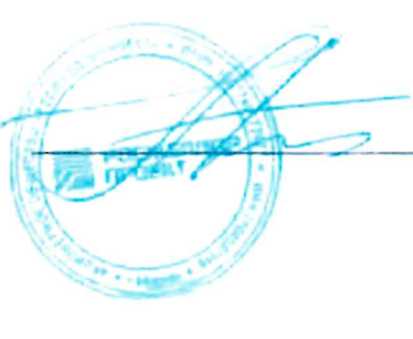 А.Б. ТихоновПредседатель первичной профсоюзной организации Российского профессионального союза железнодорожников и транспортных строителей акционерного общества "Росжелдорпроект"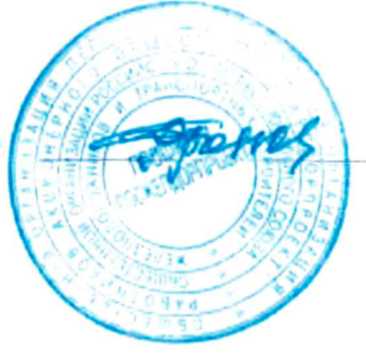 Н.Н. Фролова